Федеральное государственное бюджетное образовательное учреждение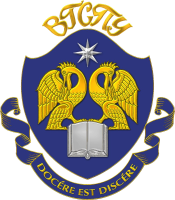 высшего образования«Волгоградский государственный социально-педагогический университет»Факультет социальной и коррекционной педагогикиИНФОРМАЦИОННОЕ ПИСЬМОУважаемые школьники, учителя, родители, информируем Вас о реализации образовательных программ бакалавриата в Волгоградском государственном социально-педагогическом университете на факультете социальной и коррекционной педагогики.   На уровне  бакалавриата реализуется  образовательная программа «Специальное (дефектологическое) образование» с тремя профилями подготовки: «Дошкольная дефектология», «Логопедия», «Сурдопедагогика», образовательная программа «Психолого-педагогическое образование» с профилем подготовки «Психология и социальная педагогика»   - 4 года обучения на очной форме и 5 лет обучения на заочной форме.  Наши выпускники успешно работают в таких сферах, как  социально-педагогические и социально-психологические службы;   реабилитационные центры, центры помощи семье и детям,  учреждения дошкольного, общего, специального профессионального, высшего, специального (коррекционного), инклюзивного, дополнительного образования; психолого-медико-педагогические комиссии;  учреждения адаптивной физической культуры и спорта; центры патологии речи и нейрореабилитации, перинатальные центры, поликлиники, клинические больницы, некоммерческие и общественные организации, учреждения профессиональной ориентации и рекрутинга (менеджер по подбору и адаптации персонала, специалист центра занятости населения); комиссии по делам несовершеннолетних и защите их прав, частная практика и др.Правила приема: для поступления нужны результаты трех ЕГЭ: 1 Биология, 2 Обществознание или профильная математика (на выбор абитуриента), 3 Русский язык.Результаты приема в 2021 году без учета целевого набора: профиль Дошкольная дефектология: 23 бюджетных места с проходными баллами 152-283.
профиль Логопедия: 18 бюджетных мест с проходными баллами 186-260.профиль Сурдопедагогика: 24 бюджетных места с проходными баллами 145-228.профиль Психология и социальная педагогика: 30 бюджетных мест с проходными баллами 149-264.Более подробную информацию можно найти на сайте ВГСПУ  https://vspu.ru/ в разделе «Абитуриенту». 